Rokiškio r. VVG valdybos posėdis šaukiamas vadovaujantis valdybos darbo taisyklių 12 punktu: (paskelbta http://rokiskiovvg.lt/vvg-veikla/vvg-pagrindiniai-dokumentai)12. VVG savivaldybės teritorijoje esant paskelbtai ekstremaliai situacijai, karantinui, gali būti inicijuota rašytinė valdybos sprendimų priėmimo procedūra šia tvarka: 12.1.  VVG valdybos nariams prieš 3 dienas iki valdybos posėdžio elektroniniu paštu siunčiami svarstomu klausimu sprendimo projektas su aiškinamuoju raštu ir kita su klausimu susijusia medžiaga, telefoniniu pranešimu teikiamas informacinis pranešimas apie organizuojamą posėdį ir į elektroninį paštą išsiųstą posėdžio medžiagą; 12.2. VVG valdybos nariai elektroniniu paštu turi pareikšti savo nuomonę pateiktu klausimu per 2 darbo dienas nuo dokumentų pateikimo; 12.3. jeigu nuomonė nepareiškiama, laikoma, kad VVG valdybos narys pritaria sprendimo projektui; 12.4. rašytinės procedūros tvarka priimtas sprendimas įforminamas protokolu, kurį pasirašo VVG valdybos pirmininkas ir protokolą surašęs asmuo. Protokole išdėstoma VVG valdybos narių nuomonė. Posėdžio data laikoma 2021 m. balandžio 6 d. (antradienis) Darbotvarkė Dėl 2021 m. visuotinių narių susirinkimų sušaukimo ir darbotvarkių klausimų aptarimoDėl VVG pirmininko kandidatūros iškėlimoDėl VPS situacijos ir VII kvietimo rezultatų (situacijos pristatymas)Dėl narių išbraukimoDėl rezervinių projektų sąrašo panaikinimo Dėl  sutarčių tvirtinimoDėl kitų klausimų Dėl 2020m. finansinio plano keitimo (situacijos pristatymas) Dėl interesų deklaracijų (situacijos pristatymas)PRIDEDAMARokiškio rajono VVG valdybos posėdžio 2021 m. balandžio 6 d. dalyvio balsavimo anketa.Klausimai ir su klausimais susijusi medžiaga.VVG valdybos pirmininkas 
Vidas JoneliūkštisPranešimas dėl  Rokiškio rajono VVG valdybos posėdžio (rašytinė procedūra)2021-03-30, Nr. SD-03-13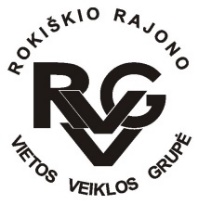 